Date :	19-20Mai2018Lieu :	Centre Militaire de la Soukra –Tunis –CONDITIONS GENERALES DU CONCOURS :			Le concours sera organisé conformément aux règlements suivants :Règlement général de la FEI, 24éme édition, mise à jour au 1er janvier 2018.Règlement FEI des concours de Saut d’Obstacles, 26ème édition, mise à jour au 1er janvier 2018Règlement vétérinaire, 14ème édition, mise à jour au 1er janvier 2018.OrganisatEUR :La Fédération Tunisienne Des Sports ÉquestresComité d’Organisation :Président :    Mr Hatem Ben Mabrouk / Directeur du concours : Mr Anis Sellami / Directeur Technique : Mr ZiedAouina /Trésorerie : Mr Ridha Jemaii  /  Secrétariat : ThourayaAyediJury de terrain :Président :		Mr Y.BEDOUI(TUN) (FEI Level2)Membres :			MR.K.HEDRISH (TUN) (FEI Level 2). Mr. M.CHAOUACHI(TUN).Chronométreurs:Mr H.DABOUSSI. Commissaire en chef:Mr. A. Ben Naceur(TUN) (FEI Level 1)Commissaires :Mr.L.HAMDI(TUN) (FEI Level1).Mr.R.MALAOUI(TUN).			chefs de Piste :Chef de Piste : A.ALLAOUI (TUN)  (FEI Level 1) /Chef de Piste Adjoint : Mr A. MARZOUKI (TUN) (FEI Level 1)MEDECIN VÉTÉRINAIRE:Dr. A. BELLAGHA. (TUN) (FEI Level 3)MEDECIN DU CONCOURS:DR. B.SLIMEN.MARECHAL FERRANT :MrR.BADRAOUI.PROGRAMME DU CONCOURSSamedi 19MAI 201812h00 à 13h00 : Visite vétérinaireCHAMPIONNAT DE TUINISIE CADETS PONEYS13h30 : Reconnaissance de la piste : 1ère Journée CHAMPIONNAT DE TUNISIE CADETS PONEYS15h15 : Reconnaissance de la piste : 1ère manche FEI WORLD JUMPING CHALLENGE B Event 316h15 : Reconnaissance de la piste : 2ème manche FEI WORLD JUMPING CHALLENGE B Event 3Dimanche 20 MAI 201810h00 : Épreuve d’initiation (60cm)12h30: Épreuve CSO* + Jeunes Chevaux (105 cm).14h30 :Reconnaissance de la piste : 2ème Journée CHAMPIONNAT DE TUNISIE CADETS PONEYS.Il est de la responsabilité de chaque club affilié de s'assurer que leurs participants ont l'âge correct et qu’ils répondent aux conditions d’engagement aux épreuves auxquelles ils sont engagés conformément aux tableaux des catégorisations et conditions techniques. -   Les chevaux doivent être pucés et enregistrés à la FTSEEt devront être accompagnés de leurs documents d’identification qui pourront être demandé à tout moment par le jury.N.B : Les horaires et les barèmes des épreuves pourront être modifiés en fonction du nombre des engagés.SPECIFICATIONS TECHNIQUES DU CONCOURSDEROULEMENTExtérieurPISTE DU CONCOURSDimensions :		65 x 45 mNature :		SableTERRAINS D’ECHAUFFEMENTEspace de détente:Dimensions : 65 x 55m Nature :	  SableFICHES de securite :olaf petersonMATERIEL DE CHRONOMETRAGE :TAG HEUERENGAGEMENTS :Les inscriptions au concours ne peuvent se faire que sur le site web de la FTSE: www.ftse.org.tnAvant Jeudi  17MAI 2018 àminuitpour les épreuves  du samedi 19 MAI 2018 et Avant Vendredi   18MAI  2018àminuitpour les épreuves  de Dimanche 20 MAI 2018.Frais50 Dinars pour le CHAMPIONNAT DE TUNISIE CADETSPONEYS.Les engagements terrain ne sont pas possibles pour le CHAMPIONNAT DE TUNISIE CADETS PONEYS.Epreuve FEI WORLD JUMPING CHALLENGE Cat B 90 Dinars. Les engagements terrain ou les modifications des engagementssont possibles une demi-heure avant le démarrage de la reconnaissance de l’épreuveconcernée. Les engagés terrain passeront en début d’épreuve et les frais d’engagements seront doublés.SPECIFICATIONS TECHNIQUES DES EPREUVESSamedi 19MAI 2018:1 ère journée CHAMPIONNAT CADETS PONEYS:Date et heure:                     19/05/2018à 14h00 Catégorie de Cavaliers:Cavaliers cadets  Catégorie de Chevaux:Poneys Barème:                              Barème A au chrono avec barrage (Art.238.2.2)                                                                   (Chrono et barrage pour le classement de l’épreuve uniquement;  Classement championnat cadets poneys détaillé en Annexe I)  Vitesse:325 m/min Hauteur:                              Max 90 cmLargeur :                              Max 100 cmLes Cavaliers étrangers peuvent concourir pour l’épreuve et ne rentrent pas dans le classement du championnat.Dimanche 20 Mai 2018 :EPREUVE Initiation.Date et heure: 	Dimanche 20/05/2018 2018 à 10h00   Catégorie de Cavaliers: 	Licence Initiation                    Catégorie de Chevaux: 	Toutes catégories de chevaux Barème: 	Barème temps idéal (1)Vitesse: 	                  325 m/minHauteur: 	                  Max 60 cm(1) Barème temps idéalLe temps idéal du parcours doit être fixe et annoncé à la fin de l’épreuve.La vitesse et la ligne du parcours idéale, sur la base de laquelle le temps idéal est calculé, doivent être indiquées sur le plan du parcours.Le plan du parcours doit être affiché.Tout dépassement en dessus ou en dessous du temps idéal est converti en points de pénalité à raison d’un point par seconde ou fraction de seconde.Les couples seront classés selon :Le total de leurs pénalités dans le parcours.En cas d’égalité (1-), le temps du parcours converti en points de pénalité décidé.En cas d’égalité du nombre de point relatif au temps du parcours (2-), le couple le plus proche du temps idéal sera le mieux classé.Chaque concurrent qui dépasse le temps maximum (le double du temps idéal), est éliminé.EPREUVE CSO* & Jeunes Chevaux.Date et heure :		Dimanche 20/05/2018 à 12h00 Catégorie de Cavaliers:	LicenceCompétition / Licence Qualification.Catégorie de Chevaux:	Toutes catégories de chevauxde 4 ans et plusBarème :	Barème A au chrono sans Barrage (Art. 238.2.1)Vitesse :			350 m/mnHauteur:			(105 cm )Largeur :                            (115 cm )Epreuve jeunes chevaux Catégorie de Cavaliers:LicenceCompétition
Catégorie de Chevaux:Jeunes Chevaux(3)Barème :Barème A sans chrono sans Barrage (Art. 238.1.1)Vitesse :			325 m/mn Hauteur:			(Max 105 cm) Largeur :			(Max 115 cm)
Dotation Jeunes Chevaux :Une somme de 300 dinars sera répartie en parts égales entre tous les cavaliers ayant effectué un parcours sans faute avec un plafond de 100 dinars.(2) Un tirage au sort distinct sera effectué pour l’épreuve Jeunes chevaux et l’épreuve CSO*, les jeunes chevaux passeront en premier.(3) Le règlement Jeunes chevaux est disponible sur le site de la FTSE.Pour les Jeunes Chevaux en concours ; Les protections des postérieurs doivent respecter les critères suivants :- Longueur intérieure maximale de 16 cm.- Largeur extérieure des attaches minimale de 5 cm.- L'intérieur de la protection doit être lisse; (une couverture avec par exemple de la peau de mouton peut être utilisée, pour autant que cette couvertureN’est pas rude ou blessante, la fixation doit être de type Velcro non élastique.- Aucun crochet ou courroies ne peuvent être utilisés.- La partie rigide arrondie de la protection doit être positionnée autour de l'intérieur du boulet.- Aucun élément supplémentaire ne peut être utilisé avec les protections (Article 257.2.4).
2 ème journée CHAMPIONNAT CADETS PONEYS :Date et heure : 20/05/2018 à 14h30 Catégorie de Cavaliers : Cavaliers Cadets Catégorie de Chevaux:   Poneys Barème : Barème en 2 manches : 1ère manche sans chrono                                                    2ème manche au chrono (Art. 273.3.3.2) Vitesse: 325 m/min Hauteur: Max 95 cm Largeur: Max 105 cmLes Cavaliers étrangers peuvent concourir pour l’épreuve et ne rentrent pas dans le classement du championnat.DotationANNEXE IDéroulement du CHAMPIONNAT DE TUNISIE CADETS PONEYS :Chevaux :  Pour être autorisés à participer au championnat de Tunisie Cadets – Poneys, les chevaux doivent subir avec succès une visite de contrôle vétérinaire.    Les chevaux doivent être présentés à la visite vétérinaire avec leur carnet de vaccination à jour Un cheval ne peut participer qu’une seule fois au championnat de Tunisie Cadets –  PONEYS.Cavaliers :Les cavaliers autorisés à participer au championnat de Tunisie Cadets– Poneys  doivent être de nationalité tunisienne.  Un cavalier est autorisé à participer à un seul championnat pour une année (Les cadets ont le droit de participer au championnat Cadets – Poneys et Chevaux)  Les cavaliers autorisés à participer au championnat de Tunisie Cadets– Poneys sont les cavaliers dont l’année de naissance est égale ou postérieure à 2004.  Un cavalier ne peut participer au championnat de Tunisie Cadets– Poneys qu’avec un seul cheval. Un cavalier peut participer avec plusieurs chevaux mais un seul chevalSera retenu pour le classement du championnat de Tunisie Cadets– Poneys. Le cavalier doit déclarer le cheval avec lequel il va participer au Championnat de Tunisie     Cadets– Poneys.  Le cavalier doit monter en premier le cheval qui va compter pour le classement du championnat de Tunisie Cadets– Poneys dans toutes les épreuves du championnatDe Tunisie Cadets– Poneys. En l’absence de déclaration faite par le responsable du club le premier cheval ayant été monté par le cavalier sera considéré commeCheval comptant pour le championnat. Ordre de Passage : Pour la première journée et la 1ère manche de la deuxième journée du championnat Cadets Poneys : Tirage au sort.  Pour la 2ème manche de la deuxième journée: Ordre inverse du nombre de points cumulés lors de la première journée et de la 1ère manche de la deuxième journée.    En cas d’égalité de points l’ordre de passage de la 1ère manche de la deuxième journée sera conservé.   Pour les cavaliers qui montent plusieurs chevaux, le cheval qui compte pour le championnat Cadets Poneys est monté en premier dans toutes les épreuves.  Un couple éliminé dans la première journée du championnat Cadets Poneys peut participer au reste de la compétition. Il totalisera un score de 20 points en plus duNombre de points du dernier couple classé à ce stade de la compétition. Les couples éliminés lors de la 1ère manche de la deuxième journée du championnat Sont éliminés du championnat de Tunisie Cadets Poneys  et ne peuvent participer à la deuxième manche de la deuxième journée.  Classement : Est déclaré champion de Tunisie Cadets Poneys le couple qui cumule le moins de points après le déroulement de la 1ère et 2ème journée du championnat. En cas d’égalité de points c’est le temps de la 2ème manche de la deuxième journée qui départagera les concurrents.FEI WORLD JUMPING CHALLENGE CATEGORIESBDate et heure :Visite vétérinaire : Samedi19/05/2018  à partir de 14h00 jusqu’à 15h00Event3 :1ère manche :Samedi 19/05/2018 à 15h30 FEI WORLD JUMPING CHALLENGE B2ème manche :Samedi 19/05/2018 à 16h30 FEI WORLD JUMPING CHALLENGE BCatégorie de Cavaliers: Tout cavalier âgé de 14 ans et plus Catégorie de Chevaux:Toutes catégories de chevaux de 6 ans et plusHauteur&Vitesse :Les engagements terrain ou les modifications des engagements ne peuvent être acceptés après la clôture de la visite vétérinaire.Les chevaux participant au challenge FEI A et B ne peuvent plus être déclarés comme Jeunes chevaux.2018 FEI WORLD JUMPING CHALLENGE RULES :http://inside.fei.org/system/files/2018_WCHA-S_Rules_Clean_0.pdf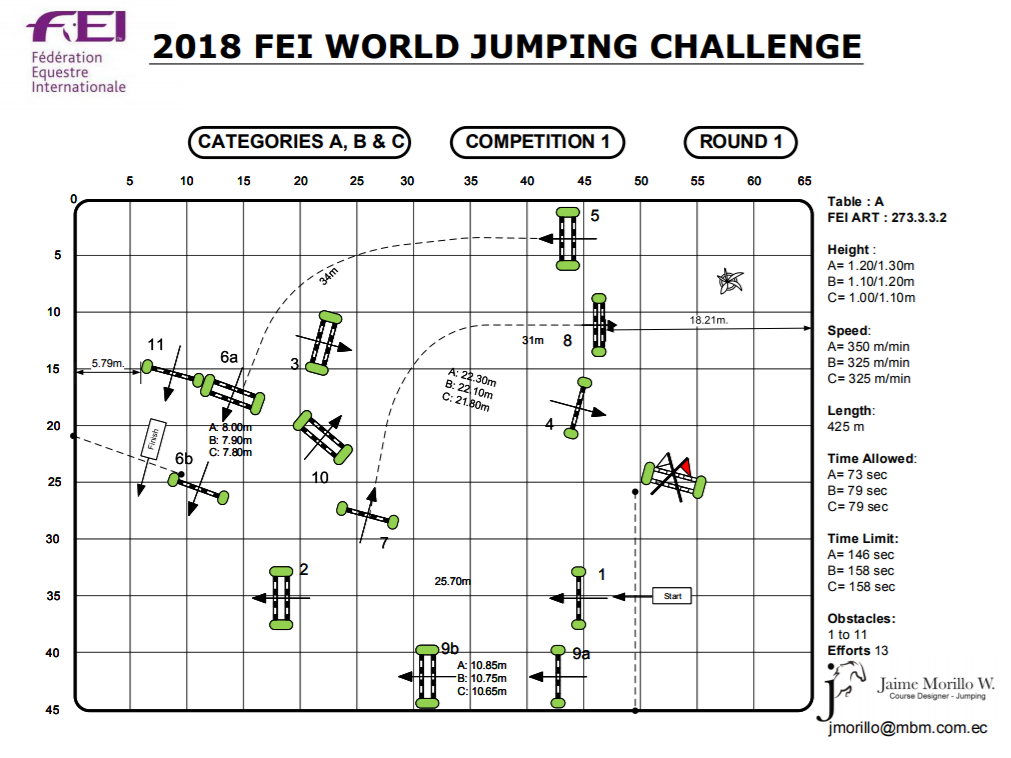 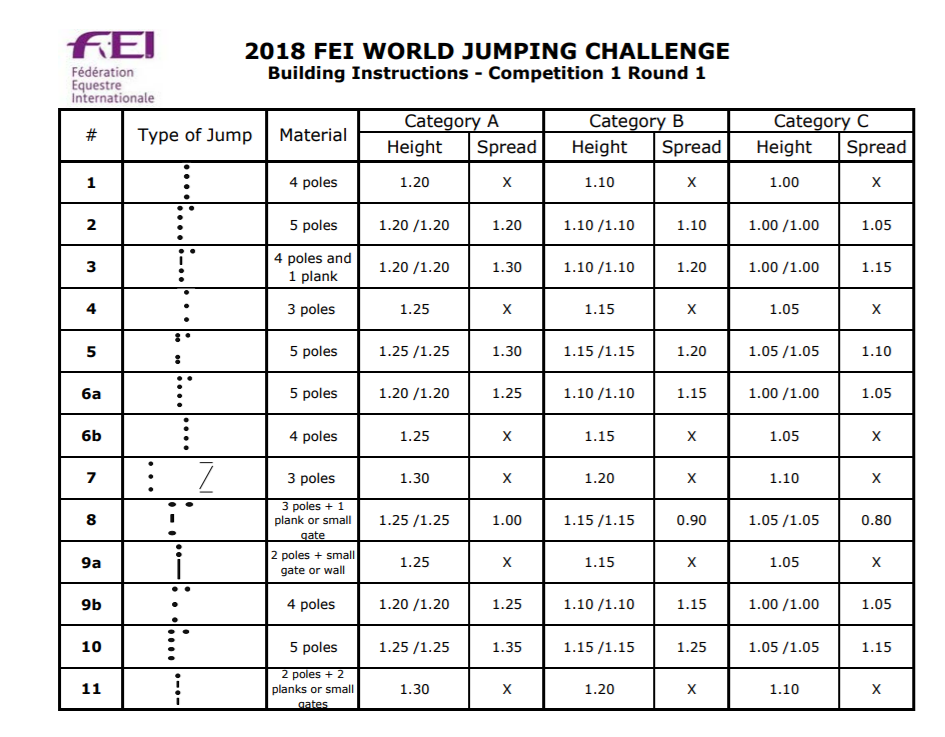 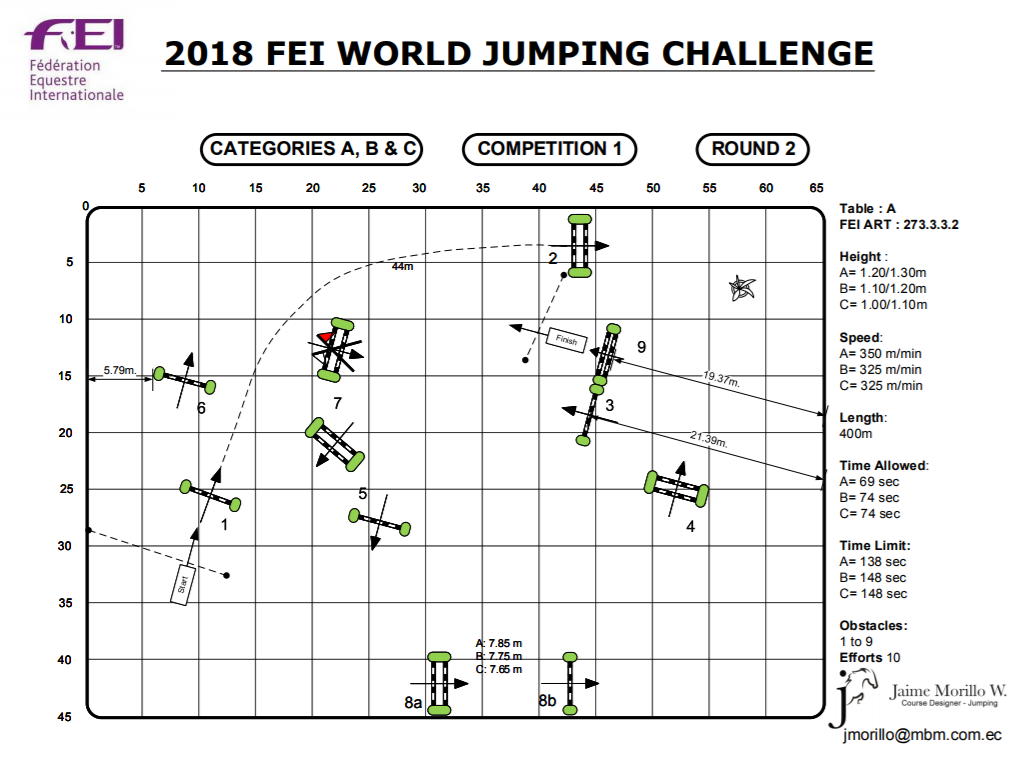 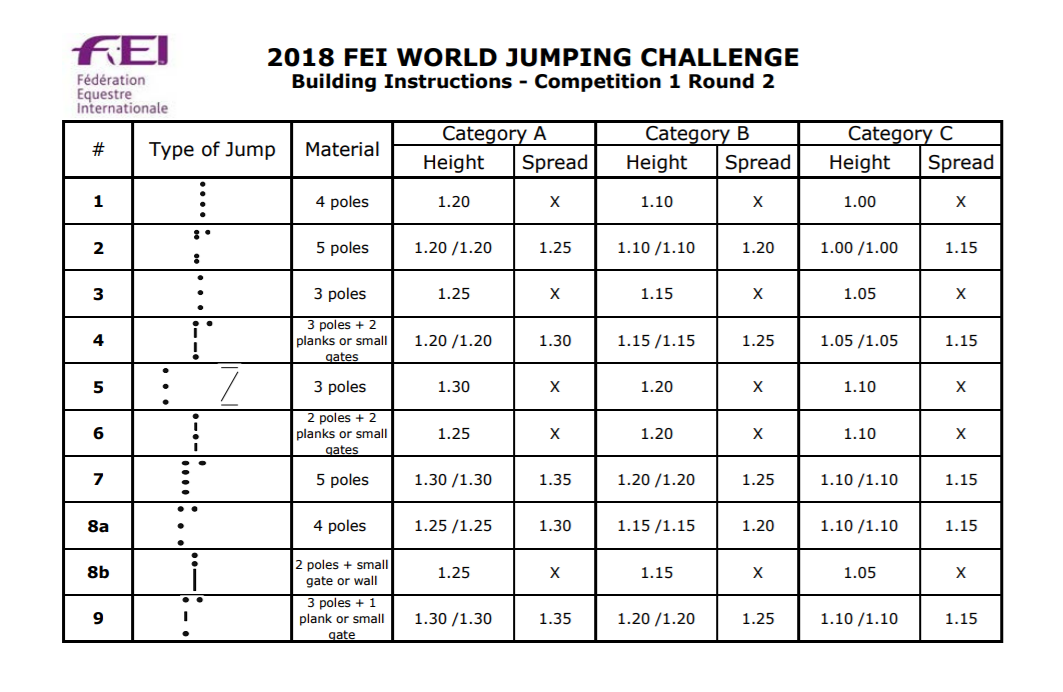 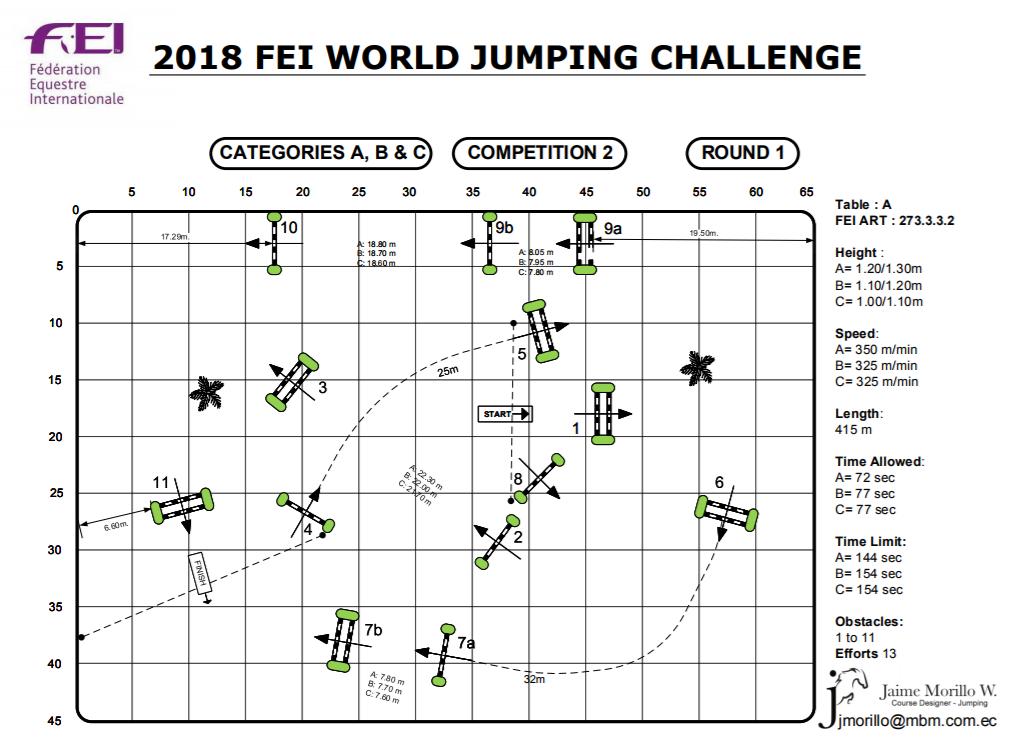 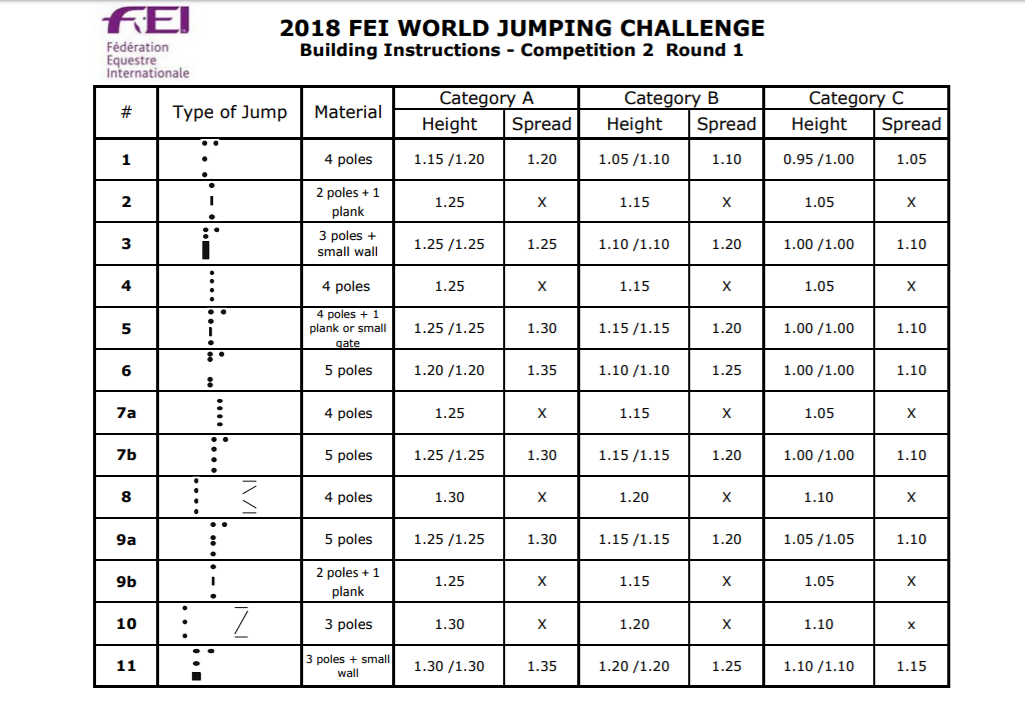 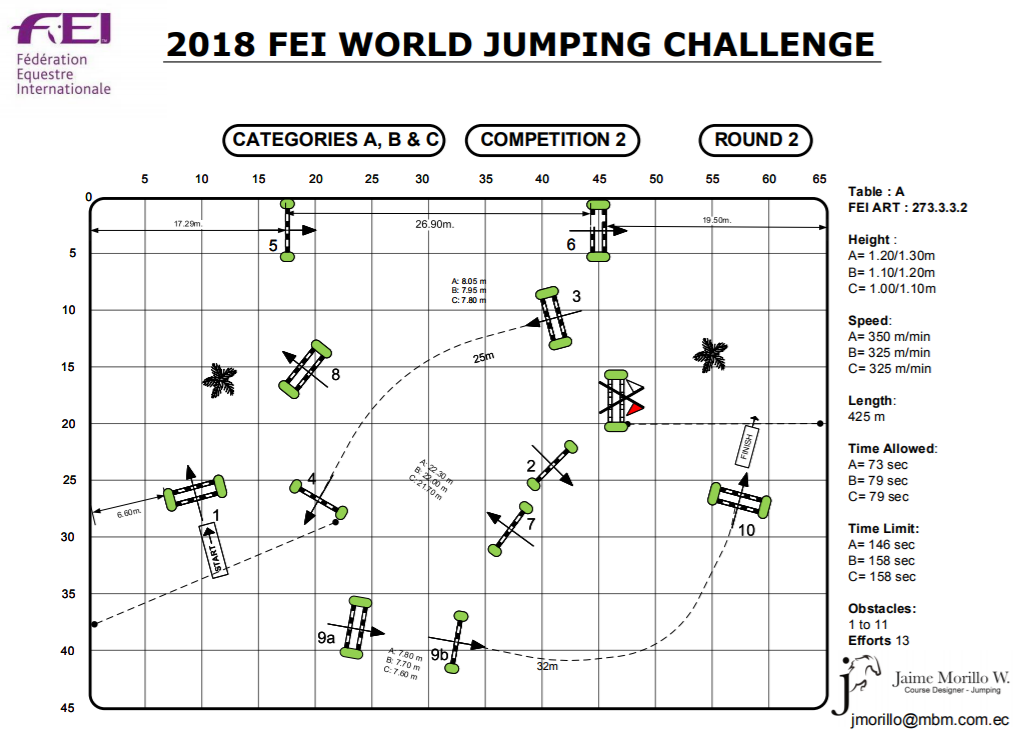 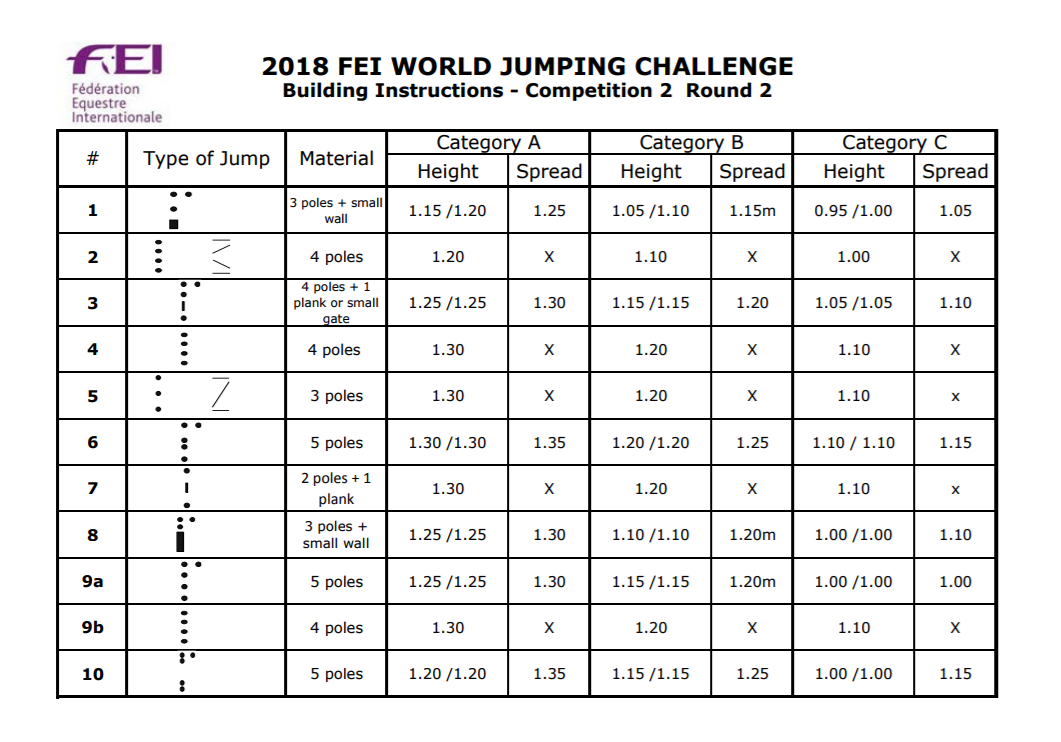 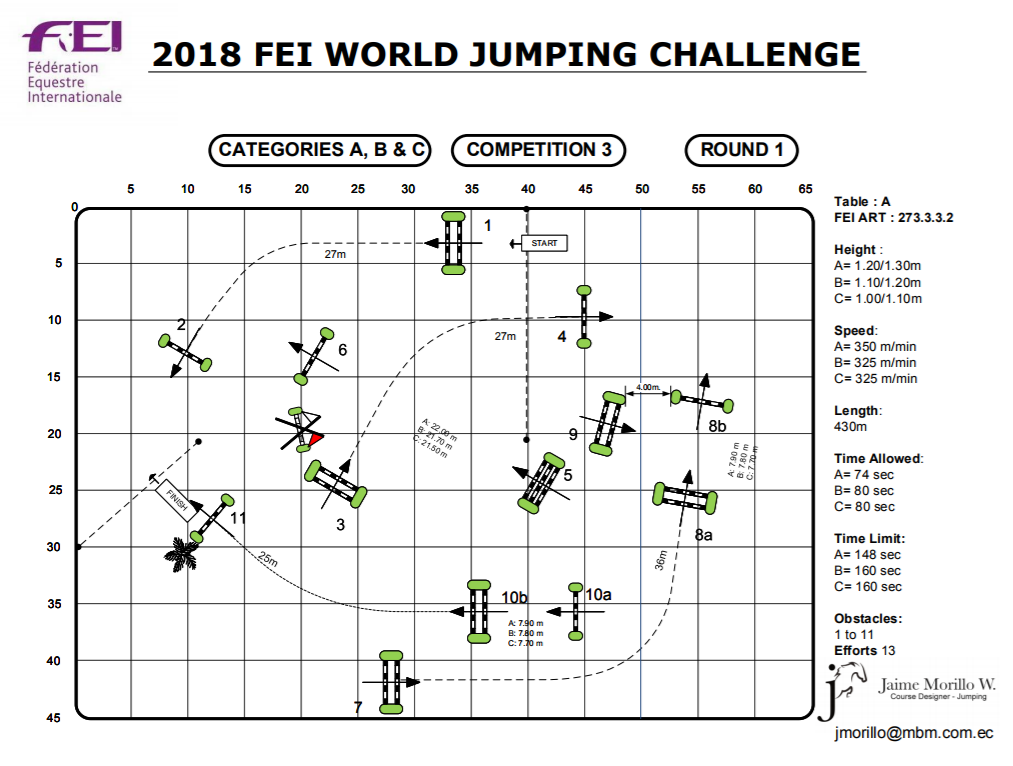 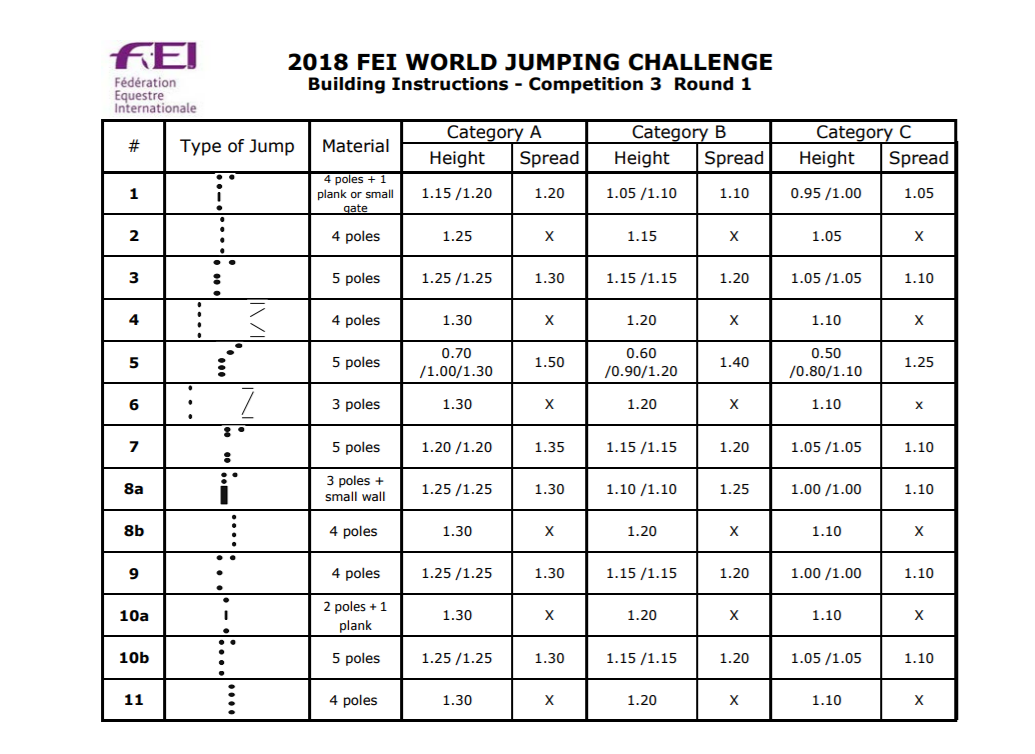 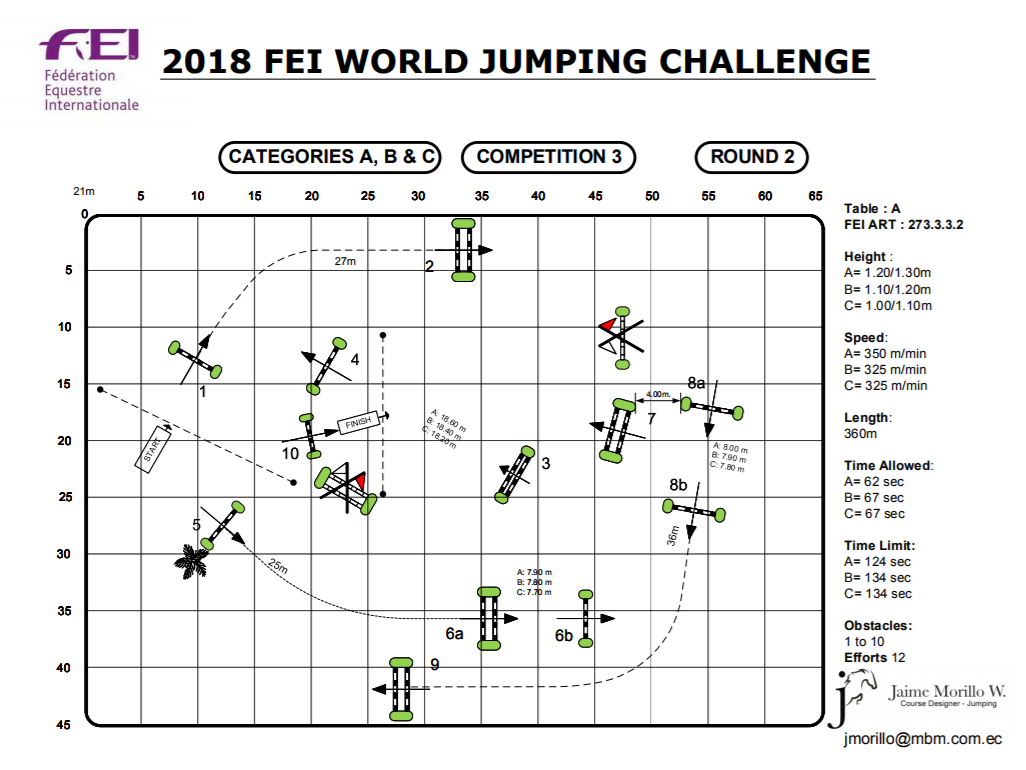 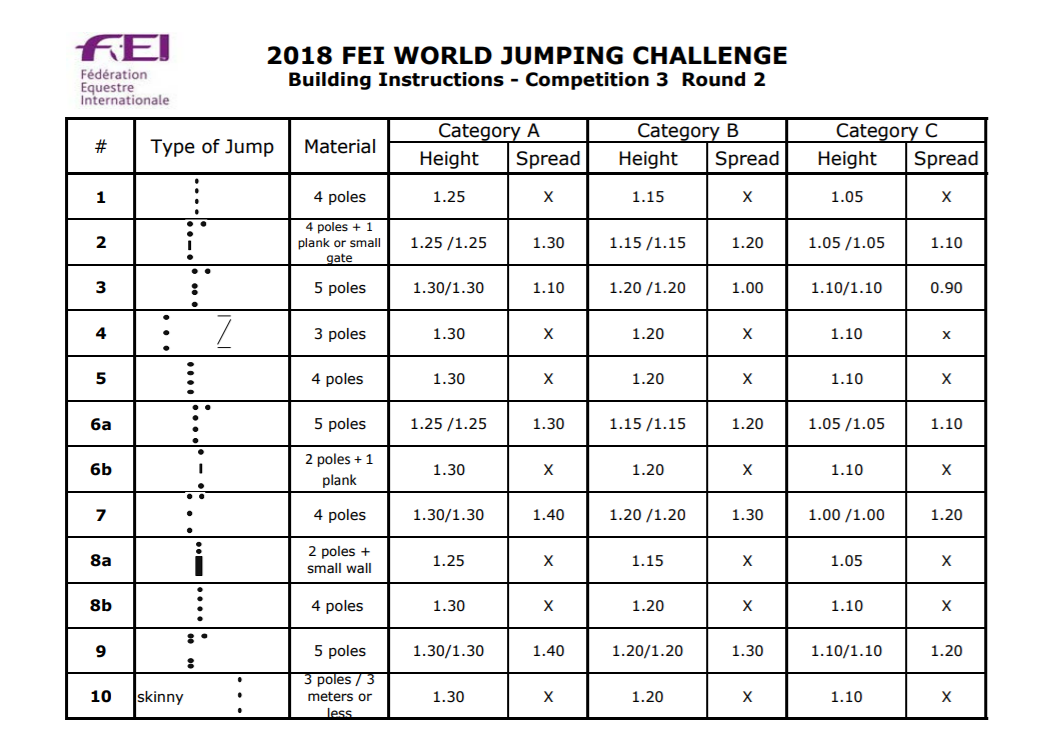 Déroulement : Généralités :Le FEI WORLD JUMPING CHALLENGE est une compétition sur 3 épreuves de 2 manches jugées par le barème 273.3.3.2.En cas d’égalité de points après les deux manches de chaque épreuve, le temps de la deuxième manche décide. Le score final pour chaque concurrent est défini selon le classement dans chacune des épreuves et selon le barème prédéfini par la FEI Les cavaliers éliminés dans la première ou deuxième épreuve du FEI WORLD JUMPING CHALLENGE peuvent participer à l’épreuve suivante. Cependant ces résultats ne compteront pas pour le classement final.Participation :Pour être autorisés à participer, les chevaux doivent subir avec succès une visite de contrôle vétérinaire. Les chevaux doivent être présentés à la visite vétérinaire avec leur carnet de vaccination à jour.Un cheval ne peut participer que dans une seule catégorie du FEI WORLD JUMPING CHALLENGE.Un cavalier peut participer dans des épreuves du FEI WORLD JUMPING CHALLENGE de catégories différentes (A, B, C) mais avec des chevaux différentsLes chevaux ne peuvent être montés par des cavaliers différents dans la même catégorie du FEI WORLD JUMPING CHALLENGE. Un cavalier peut monter plusieurs chevaux dans la même catégorie mais un seul cheval sera retenu pour le classement final. Ce cheval doit être déclaré avant le début de la compétition. Le cavalier doit remplir le formulaire de « Déclaration pour les cavaliers avec plus que qu’un cheval ». Le cheval déclaré sera monté en premier dans toutes les manches du FEI WORLD JUMPING CHALLENGELes cavaliers ayant participé à plus de 3  CSI à 1.35m et plus  la même année  (y compris les championnats régionaux et mondiaux)  ne sont pas                                                                                                                    autorisés à concourir.(ATHLETES HAVING PARTICIPATED AT MORE THAN 3 INTERNATIONAL JUMPING EVENTS IN COMPETITION AT  1.35m and higher in the same year are not allowed to compete) .Un athlète qui n'a pas participé au niveau mentionné ci-dessus depuis plus de 3 ans est autorisé à concourir à nouveau.Cette restriction ne s'applique pas aux juniors et jeunes cavaliersLes cavaliers ayant le droit de participer au FEI WORLD JUMPING CHALLENGE  sont les cavaliers dont l’année de naissance est égale ou antérieure à   2004Ordre de Passage :Pour les premières manches des épreuves: Tirage au sortPour les2èmes manches des épreuves: ordre inverse du nombre de points cumulés lors de la première manche de l’épreuve, pour les cavaliers avec le même nombre de points, l’ordre de la 1 ère manche de l’épreuve sera conservéPour les cavaliers qui montent plusieurs chevaux, le cheval déclaré est monté en premier dans toutes les manches.Dotation :FEI WORLD JUMPING CHALLENGE CATEGORIE B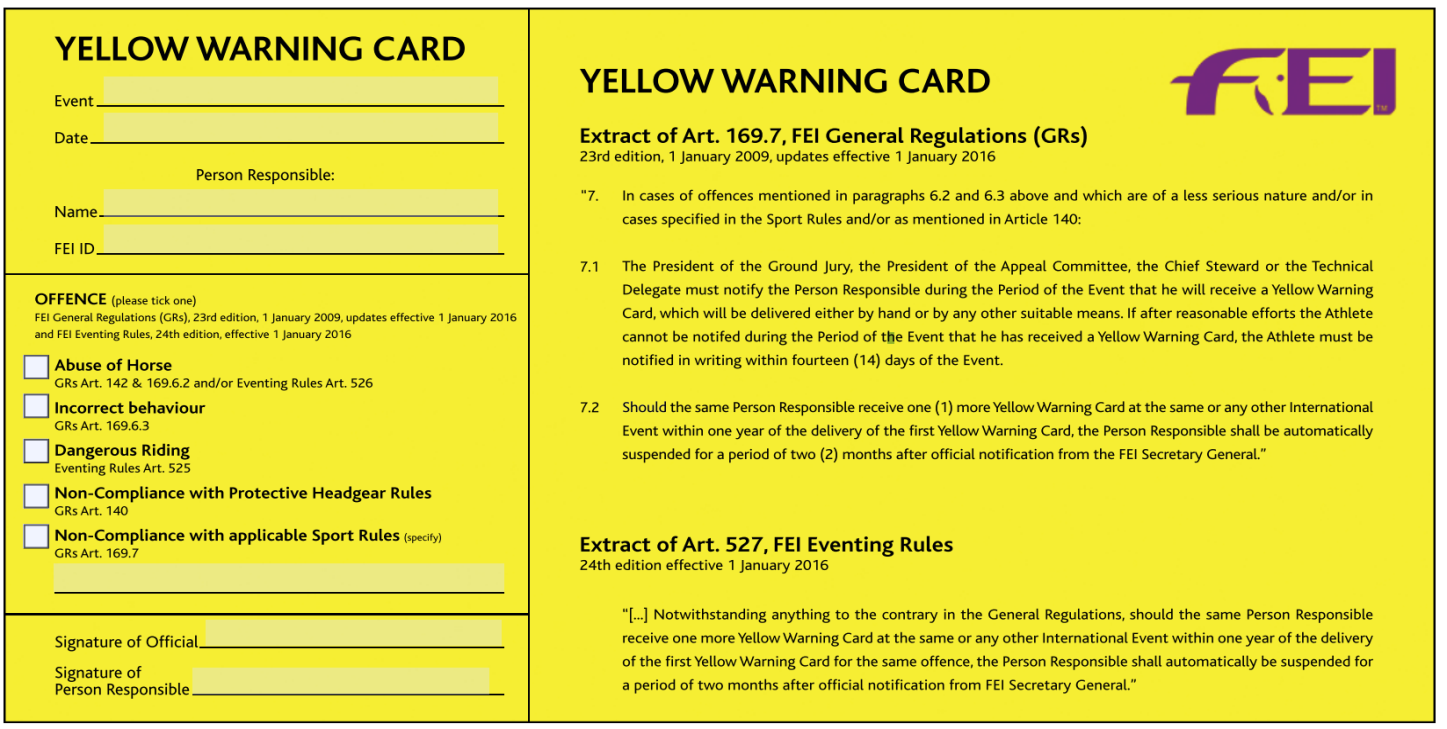 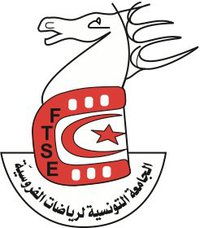 Avant Programme Championnat  De Tunisie Cadets PoneysFEI WORLD JUMPING CHALLENGE 2018 (Cat B Event 3) Organisé par :la Fédération Tunisienne des Sports Équestres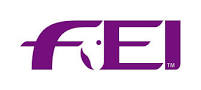 ClassementPrix1erCoupe+ Médaille2èmeMédaille3èmeMédaille4èmeMédaille5èmeMédailleClassementPrix1erCoupe+Médaille2ème au 10èmeMédaille ClassementPrix1erCoupe+Médaille+ 150Dt2èmeMédaille + 100 Dt3èmeMédaille + 75  Dt4èmeMédaille+ 50  Dt5èmeMédaille + 25 DtDotation Totale400 DinarsClassementPrix1erCoupe + Médaille2èmeMédaille3èmeMédaille4èmeMédaille5èmeMédailleClassement finalPrix		Prix1erCoupe + Médaille + 250 DT2èmeMédaille + 180 DT3èmeMédaille + 120 DT4èmeMédaille + 80 DT5èmeMédaille + 70 DT6èmeMédaille + 50 DT7èmeMédaille + 50DT8èmeMédaille + 50 DT9èmeMédaille + 50 DT10èmeMédaille + 50 DTDotation Totale950 DinarsHAUTEURLARGEURVITESSECat A120-130cm130-140cm350m/minCat B110-120cm120-130cm325m/minCat C100-110cm110-120cm325m/min